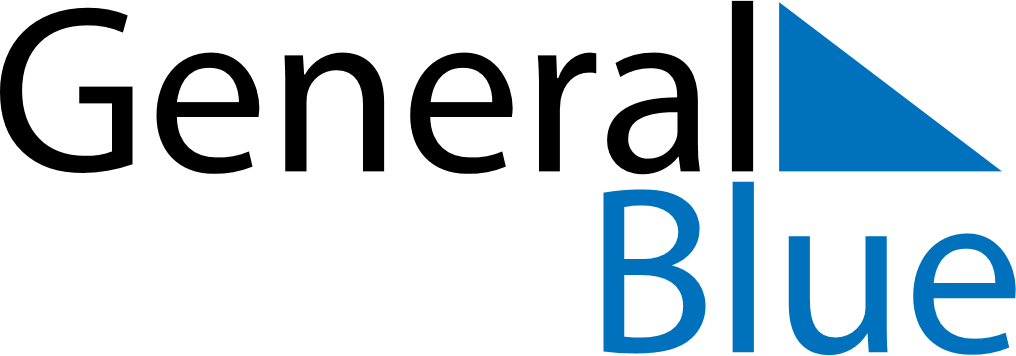 Daily Planner December 12, 2022 - December 18, 2022Daily Planner December 12, 2022 - December 18, 2022Daily Planner December 12, 2022 - December 18, 2022Daily Planner December 12, 2022 - December 18, 2022Daily Planner December 12, 2022 - December 18, 2022Daily Planner December 12, 2022 - December 18, 2022Daily Planner December 12, 2022 - December 18, 2022Daily Planner MondayDec 12TuesdayDec 13WednesdayDec 14ThursdayDec 15FridayDec 16 SaturdayDec 17 SundayDec 18MorningAfternoonEvening